הנחיות לכתיבת מערכים בפורמטבחלקו הראשון של המערך יש למלא את הפרטים ליד הכותרת.
לדוג' בית הנוער: יפובכתיבת פעולה יש לבחור את סוג הפעילות ולמחוק את אלו שלא רלוונטיות.
לדוג' סוג הפעילות: כיף קבוצהבמידה וקיימת יותר ממשבצת אחת באותו יום, יש להכניס את כל היחידות הרלוונטיות לאותו יום, אחת אחרי השנייה. כלומר, לאחר הפירוט של יחידה מסוימת, יש להכניס יחידה חדשה ולפרט עליה כן הלאה.בטבלת העזרים לפעולה יש לחלק את הציוד הדרוש לפעילות או ההכנות על פי הציוד הקיים בבית הנוער ועל על פי ציוד שיש לקנות (על מנת לרכז את כל הציוד שיש לקנות לכל הקבוצות).
לדוג'עזרים:תכנון פדגוגיבית הנוער:שכבת גיל:נושא חודשי:שיקוף מצב הקבוצה:תאריכי השבוע הראשון:נושא שבועי:יום א'סוג הפעילות: פעילות ערכית/ חווידע/ כיף קבוצה/ אקטואליהמטרת הפעילות:
1.מהלך הפעילות:עזרים:יום ב'סוג הפעילות: פעילות ערכית/ חווידע/ כיף קבוצה/ אקטואליהמטרת הפעילות:
1.מהלך הפעילות:עזרים:יום ג'סוג הפעילות: פעילות ערכית/ חווידע/ כיף קבוצה/ אקטואליהמטרת הפעילות:
1.מהלך הפעילות:עזרים:יום ד'סוג הפעילות: פעילות ערכית/ חווידע/ כיף קבוצה/ אקטואליהמטרת הפעילות:
1.מהלך הפעילות:עזרים:יום ה'סוג הפעילות: פעילות ערכית/ חווידע/ כיף קבוצה/ אקטואליהמטרת הפעילות:
1.מהלך הפעילות:עזרים:סיכום עזרים לשבוע הראשון:תאריכי השבוע השני:נושא שבועי:יום א'סוג הפעילות: פעילות ערכית/ חווידע/ כיף קבוצה/ אקטואליהמטרת הפעילות:
1.מהלך הפעילות:עזרים:יום ב'סוג הפעילות: פעילות ערכית/ חווידע/ כיף קבוצה/ אקטואליהמטרת הפעילות:
1.מהלך הפעילות:עזרים:יום ג'סוג הפעילות: פעילות ערכית/ חווידע/ כיף קבוצה/ אקטואליהמטרת הפעילות:
1.מהלך הפעילות:עזרים:יום ד'סוג הפעילות: פעילות ערכית/ חווידע/ כיף קבוצה/ אקטואליהמטרת הפעילות:
1.מהלך הפעילות:עזרים:יום ה'סוג הפעילות: פעילות ערכית/ חווידע/ כיף קבוצה/ אקטואליהמטרת הפעילות:
1.מהלך הפעילות:עזרים:סיכום עזרים לשבוע השני:חדר יצירה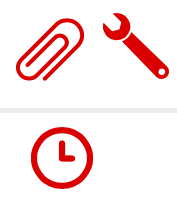 קניות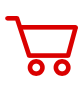 הכנות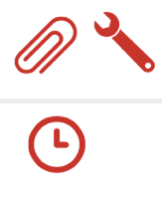 עטיםדפיםטופישיפודיםלשפד את הטופי חדר יצירהקניותהכנותחדר יצירהקניותהכנותחדר יצירהקניותהכנותחדר יצירהקניותהכנותחדר יצירהקניותהכנותחדר יצירהקניותהכנותחדר יצירהקניותהכנותחדר יצירהקניותהכנותחדר יצירהקניותהכנותחדר יצירהקניותהכנותחדר יצירהקניותהכנותחדר יצירהקניותהכנות